от 3 июня 2021 года									           № 597О подготовке проекта межевания территориив районе нежилого здания № 20 по ул. Пархоменко города Шахунья Нижегородской областиВ соответствии со статьями 8.2, 41, 43, 46 Градостроительного кодекса Российской Федерации, статьей 2 Закона Нижегородской области от 23.12.2014 № 197-З «О перераспределении отдельных полномочий между органами местного самоуправления муниципальных образований Нижегородской области и органами государственной власти Нижегородской области», Правилами землепользования и застройки городского округа город Шахунья Нижегородской области, утвержденными решением Совета депутатов городского округа город Шахунья Нижегородской области  28.03.2014 № 29-11, обращением Акционерного общества «Молоко», администрация городского округа город Шахунья Нижегородской области  п о с т а н о в л я е т:1. Разрешить Управлению экономики, прогнозирования, инвестиционной политики и муниципального имущества городского округа город Шахунья Нижегородской области подготовку проекта межевания территории в районе нежилого здания № 20 по ул. Пархоменко города Шахунья Нижегородской области за счет средств заявителя, в границах, прилагаемого к настоящему постановлению проекту.2. Установить, что проект межевания территории в районе нежилого здания № 20 по ул. Пархоменко города Шахунья Нижегородской области должен быть подготовлен не позднее шести месяцев со дня издания настоящего постановления.3. Настоящее постановление вступает в силу с момента его издания.4. Общему отделу администрации городского округа город Шахунья Нижегородской области обеспечить опубликование настоящего постановления в газете «Знамя Труда» и размещение на официальном сайте администрации городского округа город Шахунья Нижегородской области в информационно-телекоммуникационной сети «Интернет».5. Контроль за исполнением настоящего постановления возложить на начальника Управления экономики, прогнозирования, инвестиционной политики и муниципального имущества городского округа город Шахунья Нижегородской области Е.Л. Козлову.Глава местного самоуправлениягородского округа город Шахунья						          Р.В.КошелевВыслано: Общий отдел – 4 экз., Управление экономики и муниципального имущества – 2 экз., ЗТ – 1 экз., сайт – 1 экз.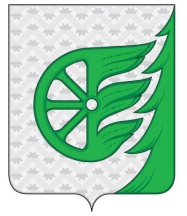 Администрация городского округа город ШахуньяНижегородской областиП О С Т А Н О В Л Е Н И Е